Муниципальное бюджетное общеобразовательное учреждение «Кириковская средняя школа».РАБОЧАЯ ПРОГРАММАпо предмету  «Обществознание» для учащихся 11 класса муниципального бюджетного общеобразовательного учреждения «Кириковская средняя  школа»Составил:  учитель первой  квалификационной категории  Сластихина Елена Петровна.Срок реализации: 1 год2019-2020 учебный год1.Пояснительная запискаНастоящая рабочая программа составлена на основании основной образовательной программы основного общего образования муниципального бюджетного общеобразовательного учреждения «Кириковская средняя школа» № 71-од от 07.03.2019, учебного плана муниципального бюджетного общеобразовательного учреждения «Кириковская средняя  школа» 10-11 класс на 2019-2020 учебный год, положения о рабочей программе педагога  муниципального бюджетного общеобразовательного учреждения «Кириковская средняя  школа» реализующего предметы, курсы и дисциплины общего образования от 30 мая 2019 года. Рабочая программа по обществознанию   опирается на УМК   Л.Н.Боголюбова, Н.И.Городецкой (Обществознание: 11 кл. М.: Просвещение, 2014)  и рассчитана  в соответствии с учебным планом муниципального бюджетного общеобразовательного учреждения «Кириковская средняя школа» в 11классе на 68 учебных часов в год.  2 часа в неделю. Промежуточная аттестация проводится в форме тестирования  по обществознанию.Цели и задачи  курса  обществознания в средней школе. Изучение обществознания (включая экономику и право) в старшей школе на базовом уровне направлено на достижение следующих целей:- развитие личности в период ранней юности, ее духовно-нравственной, политической и правовой культуры, экономического образа мышления, социального поведения, основанного на уважении закона и правопорядка, способности к личному самоопределению и самореализации; интереса к изучению социальных и гуманитарных дисциплин;- воспитание общероссийской идентичности, гражданской ответственности, правового самосознания, толерантности, приверженности гуманистическим и демократическим ценностям, закрепленным в Конституции Российской Федерации;- освоение системы знаний об экономической и иных видах деятельности людей, об обществе, его сферах, правовом регулировании общественных отношений, необходимых для взаимодействия с социальной средой и выполнения типичных социальных ролей человека и гражданина, для последующего изучения социально-экономических и гуманитарных дисциплин в учреждениях системы среднего и высшего профессионального образования или для самообразования;- овладение умениями получать и критически осмысливать социальную (в том числе экономическую и правовую) информацию, анализировать, систематизировать полученные данные; освоение способов познавательной, коммуникативной, практической деятельности, необходимых для участия в жизни гражданского общества и государства;- формирование опыта применения полученных знаний и умений для решения типичных задач в области социальных отношений; гражданской и общественной деятельности, межличностных отношений, отношений между людьми различных национальностей и вероисповеданий, в семейно-бытовой сфере; для соотнесения своих действий и действий других людей с нормами поведения, установленными законом; содействия правовыми способами и средствами защите правопорядка в обществе.Цели курса вносят существенный вклад в реализацию целей социально-гуманитарного образования на современном этапе развития общества и школы:- содействие самоопределению личности, созданию условий для ее реализации;- формирование человека-гражданина, интегрированного в современную действительность и нацеленного на ее совершенствование, ориентированного на развитие гражданского общества и утверждение правового государства;-    воспитание гражданственности и любви к Родине;- создание у учащихся целостных представлений о жизни общества и человека в нем, адекватных современному уровню научных знаний;- выработка основ нравственной, правовой, экономической, политической, экологической культуры; - интеграция личности в систему национальных и мировой культур;- содействие взаимопониманию и сотрудничеству между людьми, народами, различными расовыми, национальными, этническими, религиозными и социальными группами;- помощь в реализации права учащихся на свободный выбор взглядов и убеждений с учетом многообразия мировоззренческих подходов;- ориентация учащихся на гуманистические и демократические ценности.Основные цели курса определены, исходя из современных требований к гуманитарному образованию учащихся полной средней школы:- способствовать формированию гражданско-правового мышления школьников, развитию свободно и творчески мыслящей личности;- передать учащимся сумму систематических знаний по обществознанию, обладание которыми поможет им свободно ориентироваться в современном мире;- формировать у учащихся представление о целостности окружающего мира при его территориальном многообразии, сложных проблемах, встающих перед человечеством, имеющих свои специфические особенности в разных странах;- развить у школьника словесно – логическое и образное мышление;- способствовать формированию гражданско-правовой грамотности.- помочь учащимся разобраться в многообразии общественных отношений, в себе, в других людях;- помочь выработать собственную жизненную позицию;В основу содержания курса положены следующие принципы:- соответствие требованиям современного школьного гуманитарного образования, в том числе концепции модернизации образования;- структурирование заданий  учащимся применительно к новому познавательному этапу их учебной деятельности;- формирование у учащихся умения работать с различными источниками, способности выработки собственных позиций по рассматриваемым проблемам, получение опыта оценочной деятельности общественных явлений.2. Планируемые результаты освоения предмета.В результате изучения обществознания (включая экономику и право) на базовом уровне ученик должензнать/понимать- биосоциальную сущность человека, основные этапы и факторы социализации личности, место и роль человека в системе общественных отношений;- тенденции развития общества в целом как сложной динамичной системы, а также важнейших социальных институтов;- необходимость регулирования общественных отношений, сущность социальных норм, механизмы правового регулирования;-  особенности социально-гуманитарного познания;уметь- характеризовать основные социальные объекты, выделяя их существенные признаки, закономерности развития;- анализировать актуальную информацию о социальных объектах, выявляя их общие черты и различия; устанавливать соответствия между существенными чертами и признаками изученных социальных явлений и обществоведческими терминами и понятиями;- объяснять причинно-следственные и функциональные связи изученных социальных объектов (включая взаимодействия человека и общества, важнейших социальных институтов, общества и природной среды, общества и культуры, взаимосвязи подсистем и элементов общества);-  раскрывать на примерах изученные теоретические положения и понятия социально-экономических и гуманитарных наук;- осуществлять поиск социальной информации, представленной >    в различных знаковых системах (текст, схема, таблица, диаграмма,аудиовизуальный ряд); извлекать из неадаптированных оригинальных текстов (правовых, научно-популярных, публицистических и др.) знания по заданным темам;- систематизировать, анализировать и обобщать неупорядоченную социальную информацию; различать в ней факты и мнения, аргументы и выводы;- оценивать действия субъектов социальной жизни, включая личности, группы, организации, с точки зрения социальных норм, экономической рациональности;- формулировать на основе приобретенных обществоведческих знаний собственные суждения и аргументы по определенным проблемам;- подготавливать устное выступление, творческую работу по социальной проблематике;- применять социально-экономические и гуманитарные знания в процессе решения познавательных задач по актуальным социальным проблемам;использовать приобретенные знания и умения в практической деятельности и повседневной жизни для:- успешного выполнения типичных социальных ролей; сознательного взаимодействия с различными социальными институтами;-  совершенствования собственной познавательной деятельности;- критического восприятия информации, получаемой в межличностном общении и в массовой коммуникации; осуществления самостоятельного поиска, анализа и использования собранной социальной информации;- решения практических жизненных проблем, возникающих в социальной деятельности;- ориентировки в актуальных общественных событиях, определения личной гражданской позиции;- предвидения возможных последствий определенных социальных действий;- оценки происходящих событий и поведения людей с точки зренияморали и права;-  реализации и защиты прав человека и гражданина, осознанного выполнения гражданских обязанностей;- осуществления конструктивного взаимодействия людей с разными убеждениями, культурными ценностями и социальным положением3. Содержание учебного предмета.4. Тематическое планирование с указанием часов на освоение каждой темы.5. Список литературы, используемый при оформлении рабочей программы.1.Программа  Боголюбова Л.Н., Городецкой  Н. И., -М.: «Просвещение», 2014.2.Учебник: Учебник:. Обществознание 11класс (базовый уровень). Под редакцией  Боголюбова Л. Н. _М.: «Просвещение», 2015.3.Обществознание: полный справочник для подготовки к ЕГЭ. Под редакцией П.А. Баранова. – М.: АСТ: Астрель, 20204.Учебник Л.Н. Боголюбов, Н.И.Городецкая,Л.Ф.Иванова. «Просвещение», 2015г.5. Аверьянова Г.И. Обществознание. Тематические тренировочные задания.- М., «Эксмо»,2009.6. Аверьянова Г.И. Задания и тесты по обществознанию 11кл.,-М., «Школа- Пресс», 2018.7.Аверьянова Г.И. Задания и тесты по обществознанию 11кл.,-М., «Школа- Пресс», 2018 .8. Боголюбов Л.Н., Лазебникова А.Ю. Обществознание. 11кл.,- М.,   «Просвещение», 2016.9. Боголюбов Л.Н., Лазебникова А.Ю. Обществознание. 11кл.,- М.,   «Просвещение», 2016.10. Боголюбов Л.Н. Обществознание: поурочные планы- 11кл,.- М., «Просвещение», 2016.11. Боголюбов Л.Н. Оценка качества подготовки выпускников основной школы по обществознанию.- М.,   Дрофа, 2018.Дополнительная литература для учащихся:1.   Нормативные документы:2.Всеобщая декларация прав человека3. Декларация прав ребенка;4.Конвенция о правах ребенка;Дидактические материалы по курсу «Человек и общество» / под ред. Л. Н. Боголюбова, А. Т. Кинкулькина. - М.: Просвещение, 2009.СОГЛАСОВАНО:заместитель директора по учебно-воспитательной работе Сластихина Н.П._______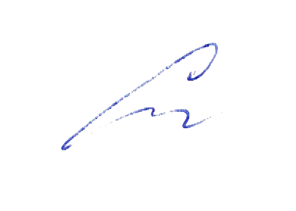 «30» августа 2019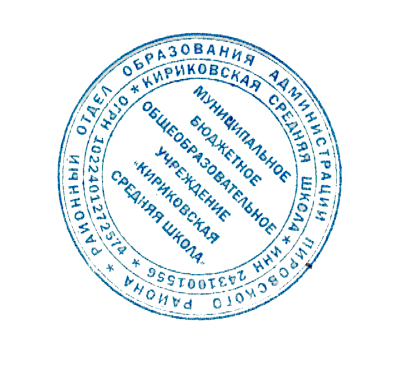 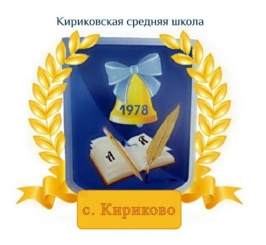 УТВЕРЖДАЮ:Директор муниципального бюджетного общеобразовательного учреждения «Кириковская средняя школа»_________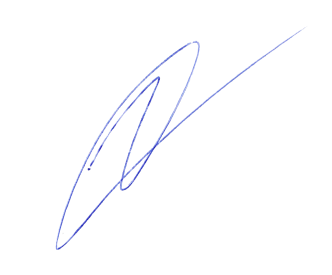 Ивченко О.В.«30» августа 2019 года№п\пНаименование темы, разделаКоличество часовклассКонтрольные работы1.Введение1112.Экономическая жизнь общества251113.Социальная сфера161114.Политическая жизнь общества201115.Заключение21116.Резерв времени611Итого70№п\пНаименование темыКол-во часовДата 1.Введение1 03.09.19Экономическая жизнь общества252-3. Роль экономики в жизни общества2 05.09.1910.09.194.Экономика: наука и хозяйство1 12.09.195-6.Экономический рост и развитие2 17.09.1919.09.197-8.Рыночные отношения в экономике2 24.09.1926.09.199-10.Фирма в экономике2 01.10.1903.10.1911-12.Правовые основы предпринимательской деятельности2 08.10.1910.10.1913-14.Слагаемые успехи в бизнесе2 15.10.1917.10.1915-16Экономика и государство2 22.10.1924.10.1917-18Финансы в экономике2 05.11.1907.11.1919-20Занятость и безработица2222222222222222 12.11.1914.11.1921-22Мировая экономика2 19.11.1921.11.1923-24Экономическая культура2 26.11.1928.11.1925.Повторение темы «Экономическая жизнь общества1 03.12.1926.Контрольная работа по теме «Экономическая жизнь общества»1 05.12.19Гл.2 Социальная сфера1627-28.Социальная структура общества2 10.12.1912.12.1929-30Социальные нормы и отклоняющееся поведение2 17.12.1919.12.1931-32Нации и национальные отношения2 24.12.1926.12.1933-34Семья и быт2 14.01.2016.01.2035-36Гендер – социальный пол2 21.01.2023.01.2037-38Молодежь в современном обществе2 28.01.2030.01.2039-40Демографическая ситуация в современной России2 04.02.2006.02.2041Повторение темы «Социальная сфера»1 11.02.2042Контрольная работа по теме «Социальная сфера»1 13.02.20Гл.3. Политическая жизнь общества2043-44Политика и власть2 18.02.2020.02.2045-46Политическая система2 25.02.2027.02.2047-48Гражданское общество и правовое государство2 03.03.2005.03.2049-50Демократические выборы2 10.03.2012.03.2051-52Политические партии и партийные системы2 17.03.2019.03.2053-54Политическая элита и политическое лидерство2 31.03.2002.04.2055-56Политическое сознание2 07.04.2009.04.2057-58Политическое поведение2 14.04.2016.04.2059-60Политический процесс и культура политического участи2 21.04.2023.04.2061Повторение по теме «Политическая жизнь общества»1 28.04.2062Контрольная работа по теме « Политическая жизнь общества»1 30.04.20Заключение263.Взгляд в будущее1 07.05.2064.Итоговый урок1 07.05.2065Промежуточная аттестация(тестирование)112.05.2066Подготовка к ЕГЭ114.05.2067Подготовка к ЕГЭ119.05.2068Подготовка к ЕГЭ120.05.20